SADRŽAJUVOD…………………………………………………………………...…………………………………………2OPĆI DIO PRORAČUNA…………………………………………………………………………………….42.1. Račun prihoda i rashoda…………………………………………………………………………….4    2.1.1. Prihodi i rashodi prema ekonomskoj klasifikaciji…………………………………..4    2.1.2. Prihodi i rashodi prema izvorima financiranja……………………………………....8    2.1.3. Rashodi prema funkcijskoj klasifikaciji……………………………………………….102.2. Račun financiranja…………………………………………………………………………………...12    2.2.1. Račun financiranja prema ekonomskoj klasifikaciji                i izvorima financiranja……………………………………………………………………….12        3. POSEBNI DIO PRORAČUNA……………………………………………………………………..………13            3.1. Rashodi proračuna prema organizacijskoj klasifikaciji………………………………..13            3.2. Rashodi proračuna prema programskoj klasifikaciji…………………………………...14UVODProračun jedinice lokalne i područne (regionalne) samouprave je akt kojim se procjenjuju prihodi i primici te utvrđuju rashodi i izdaci jedinice lokalne i područne (regionalne) samouprave za jednu godinu, a u skladu sa zakonom i odlukom donesenom na temelju zakona, a donosi ga njezino predstavničko tijelo.Metodologija za izradu proračuna jedinica lokalne i područne (regionalne) samouprave propisana je Zakonom o proračunu (Narodne novine br. 87/08, 136/12 i 15/15) i podzakonskim aktima kojima se regulira provedba navedenog Zakona, ponajprije Pravilnikom o proračunskim klasifikacijama (Narodne novine br. 26/10 i 120/13) i Pravilnikom o proračunskom računovodstvu i Računskom planu (Narodne novine br. 124/14, 115/15, 87/16 i 3/18). Sukladno članku 39. Zakona o proračunu („Narodne novine“ broj 87/08, 136/12 i 15/15) predstavničko tijelo jedinice lokalne i područne (regionalne) samouprave obvezno je do kraja tekuće godine donijeti proračun za iduću proračunsku godinu kao i projekcije proračuna za sljedeće dvije proračunske godine. Proračun za iduću proračunsku godinu donosi se na razini podskupine ekonomske klasifikacije, a projekcije za sljedeće dvije proračunske godine na razini skupine ekonomske klasifikacije. Ukoliko predstavničko tijelo jedinice lokalne i područne (regionalne) samouprave ne donese proračun za iduću proračunsku godinu do kraja tekuće godine sukladno članku 42. Zakona o proračunu donosi se Odluka o privremenom financiranju. Odlukom o privremenom financiranju nastavlja se financiranje poslova, funkcija i programa tijela jedinice lokalne i područne (regionalne) samouprave i drugih proračunskih i izvanproračunskih korisnika u visini koja je neophodna za njihovo obavljanje i izvršavanje.Prema članku 16.  Zakona o proračunu (Narodne novine br. 87/08, 136/12 i 15/15) Proračun se sastoji od općeg i posebnog dijela, a na razini jedinica lokalne i područne (regionalne) samouprave i od plana razvojnih programa.Plan razvojnih programa je dokument jedinice lokalne i područne (regionalne) samouprave sastavljen za trogodišnje razdoblje, a sadrži ciljeve i prioritete razvoja iste povezane s programskom i organizacijskom klasifikacijom proračuna. Opći dio Proračuna čini Račun prihoda i rashoda i Račun financiranja.Račun prihoda i rashoda čine prihodi i rashodi prema ekonomskoj klasifikaciji, a Račun financiranja sadrži primitke od financijske imovine i zaduživanja i izdatke za financijsku imovinu i za otplatu kredita i zajmova.Posebni dio Proračuna se sastoji od plana rashoda i izdataka iskazanih po vrstama, raspoređenih u programe koji se sastoje od aktivnosti i projekata.Sukladno Uputi Ministarstva financija za izradu Proračuna jedinica lokalne i područne (regionalne) samouprave za razdoblje 2019. – 2021. g. kod izrade Proračuna potrebno je voditi računa o njegovom izvršavanju i odredbama Pravilnika o polugodišnjem i godišnjem izvještaju o izvršenju proračuna (Narodne novine br. 24/13 i 102/17).  Preporuka je Ministarstva financija da se pri izradi proračuna za 2019.g. uzmu u obzir odredbe Pravilnika o polugodišnjem i godišnjem izvještaju o izvršenju proračuna, a koje se odnose na sadržaj općeg i posebnog dijela proračuna i odredbe Pravilnika o proračunskim klasifikacijama što je već prethodno i navedeno. Uzimajući u obzir sve prethodno navedeno ovim Obrazloženjem će se detaljno analizirati Plan Proračuna Općine Šodolovci za 2019.g. i to analizom prihoda prema ekonomskoj klasifikaciji i izvorima financiranja, rashoda prema ekonomskoj,  funkcijskoj klasifikaciji, organizacijskoj, programskoj i izvorima financiranja te primitaka i izdataka prema ekonomskoj klasifikaciji i izvorima financiranja. OPĆI DIO PRORAČUNAU ovom Obrazloženju opći dio Proračuna Općine Šodolovci analizirat će se kroz:Račun prihoda i rashoda iRačun financiranja.Račun prihoda i rashoda daje detaljan prikaz prihoda prema ekonomskoj klasifikaciji i izvorima financiranja i rashoda prema ekonomskoj i funkcijskoj klasifikaciji i izvorima financiranja. Račun prihoda i rashodaU Planu Proračuna Općine Šodolovci za 2019.g. ukupni prihodi i primici su planirani u iznosu od 9.086.790,51 kn.  Navedeni iznos prihoda i primitaka čine prihodi poslovanja (8.238.765,51 kn), prihodi od prodaje nefinancijske imovine (540.000,00 kn), primici od financijske imovine i zaduživanja (50.000,00 kn) i višak prihoda prenesen iz prethodnog razdoblja, a koji se planira utrošiti tijekom 2019.g. (258.025,00 kn).Ukupni rashodi i izdaci su utvrđeni u iznosu od 9.086.790,51 kn, a odnose se na rashode poslovanja (3.784.837,47 kn) i rashode za nabavu nefinancijske imovine (5.301.953,04 kn).  Prihodi i rashodi prema ekonomskoj klasifikacijiNajveći udio u planiranim prihodima (90,67 %) Općine Šodolovci za 2019.g. čine prihodi poslovanja, a iz sljedećeg grafičkog prikaza daje se detaljan pregled istih. Grafički prikaz br. 1: Pregled prihoda poslovanja Općine Šodolovci za 2019.g.Iz grafičkog prikaza br. 1 je vidljivo da najveći udio u prihodima poslovanja čine pomoći iz inozemstva i od subjekata unutar općeg proračuna i to 4.109.197,09 kn odnosno 49,88%. Navedeni iznos pomoći se odnosi na tekuće pomoći iz županijskog proračuna i od izvanproračunskih korisnika, kapitalne pomoći iz županijskog, državnog proračuna i od izvanproračunskih korisnika te kapitalne pomoći temeljem prijenosa EU sredstava. Osim pomoći značajan udio u prihodima poslovanja čine i prihodi od poreza u iznosu od 3.445.500,00 kn odnosno 41,82%.  Prihode od poreza čine porez i prirez na dohodak, porezi na imovinu i porezi na robu i usluge. Prihodi od imovine su planirani u iznosu od 336.664,13 kn, a odnose se na prihode od financijske imovine, prihode od nefinancijske imovine te prihode od kamata na dane zajmove. Prihodi od upravnih i administrativnih pristojbi, pristojbi po posebnim propisima i naknada su planirani u iznosu od 297.504,29 kn. Ove prihode čine upravne i administrativne pristojbe, prihodi po posebnim propisima i komunalni doprinosi i naknade. Prihodi od prodaje proizvoda i robe te pruženih usluga i prihodi od donacija planirani su u iznosu od 34.900,00 kn, a odnose se isključivo na prihode od pružanje usluga odnosno prihode od zakupa poslovnog prostora. Najmanji udio u prihodima poslovanja se odnosi na prihode od kazni, upravnih mjera i ostale prihode, a isti su planirani u iznosu od 15.000,00 kn. Planirani iznos ovih prihoda se odnosi na prihode od kazni komunalnog redara čije usluge se planiraju koristiti u 2019.g. i ostale prihode poslovanja koji nisu drugdje razvrstani. Uz prihode poslovanja u Proračunu Općine Šodolovci su  planirani i prihodi od prodaje nefinancijske imovine u iznosu od 540.000,00 kn, a sljedeći grafički prikaz daje pregled istih.Grafički prikaz br. 2: Pregled prihoda od prodaje nefinancijske imovine Općine Šodolovci za 2019.g.Iz grafičkog prikaza br. 2 je vidljivo da se prihodi od prodaje nefinancijske imovine Općine Šodolovci odnose isključivo na prihode od prodaje neproizvedene dugotrajne imovine odnosno 65% prihoda od prodaje državnog poljoprivrednog zemljišta koji zakonski pripadaju jedinici lokalne samouprave na čijem  području se nalaze. Prihodi od prodaje državnog poljoprivrednog zemljišta su u 2019.g. planirani u prethodno navedenom iznosu, ali budući da je u poslovnim knjigama evidentiran višak prihoda od prodaje nefinancijske imovine, a odnosi se na prethodne godine, ovaj izvor financiranja je uvećan za preneseni višak što će biti vidljivo u dijelu Obrazloženja koji se odnosi na izvore financiranja. U ukupnim rashodima poslovanja, rashodi za nabavu nefinancijske imovine zauzimaju udio od 58,35 % i planirani su u iznosu od 5.301.953,04 kn. Sljedećim grafičkim prikazom daje se detaljan  pregled rashoda za nabavu nefinancijske imovine.Grafički prikaz br. 3: Pregled rashoda za nabavu nefinancijske imovine Općine Šodolovci za 2019.g.Iz grafičkog prikaza br. 3 je vidljivo da rashode za nabavu nefinancijske imovine čine rashodi za nabavu proizvedene dugotrajne imovine ( 3.819.350,00 kn) i rashodi za dodatna ulaganja na nefinancijskoj imovini (1.482.603,04 kn).Rashodi za nabavu proizvedene dugotrajne imovine odnose se na rashode za nabavu građevinskih objekata, postrojenja i opreme te višegodišnjih nasada, a rashodi za dodatna ulaganja na nefinancijskoj imovini podrazumijevaju rashode za dodatno ulaganje na građevinskim objektima i ostaloj nefinancijskoj imovini. U dijelu Obrazloženja koji daje pregled rashoda po programskoj klasifikaciji biti će detaljnije prikazano o kojim je ulaganjima i dodatnim ulaganjima riječ. Rashodi poslovanja su planirani u iznosu od 3.784.837,47 kn. Grafičkim prikazom br. 4 daje se detaljan pregled rashoda poslovanja.Grafički prikaz br. 4: Pregled rashoda poslovanja Općine Šodolovci za 2019.g.Rashodi za zaposlene su planirani u iznosu od 1.199.319,88 kn, a odnose se na plaće (bruto), doprinose na plaće i ostale rashode za zaposlene. Važno je za istaknuti da navedeni iznos podrazumijeva rashode za zaposlene svih službenika Jedinstvenog upravnog odjela Općine Šodolovci kao i dužnosnika, ali i zaposlenika u javnim radovima. U dijelu Obrazloženja u kojem će biti detaljnije prikazani rashodi po programskoj klasifikaciji rashodi za zaposlene će biti razvrstani po odgovarajućim programima i aktivnostima. Materijalni rashodi su planirani u iznosu od 1.798.467,59 kn, a odnose se na naknade troškova zaposlenima, rashode za materijal i energiju, rashode za usluge, naknade troškova osobama izvan radnog odnosa i ostale nespomenute rashode poslovanja.Financijski rashodi su planirani u iznosu od 11.000,00 kn, a podrazumijevaju rashode za usluge platnog prometa i zatezne kamate koje proizlaze iz prekoračenja datuma dospijeća u podmirenju obveza. Pomoći dane u inozemstvo i unutar općeg proračuna su planirane u iznosu od 85.000,00 kn, a odnose se na pomoći unutar općeg proračuna i pomoći proračunskim korisnicima drugih proračuna. Naknade građanima i kućanstvima na temelju osiguranja i druge naknade su planirane u iznosu od 397.650,00 kn, a uključuju naknade građanima i kućanstvima u novcu i naravi.Ostali rashodi su planirani u iznosu od 293.400,00 kn, a odnose se na tekuće donacije u naravi i novcu i izvanredne rashode odnosno rashode proračunske pričuve. Prihodi i rashodi prema izvorima financiranjaIzvore financiranja čine skupine prihoda i primitaka iz kojih se podmiruju rashodi i izdaci određene vrste i utvrđene namjene. Prihodi i primici planiraju  se, raspoređuju i iskazuju prema izvorima iz kojih potječu. Rashodi i izdaci planiraju  se, izvršavaju i računovodstveno prate prema izvorima financiranja. Sukladno Uputi Ministarstva financija za izradu proračuna jedinica lokalne i područne (regionalne) samouprave za razdoblje 2019.-2021. i Pravilniku o proračunskim klasifikacijama, u Proračunu Općine Šodolovci izvori financiranja su raspoređeni na sljedeći način:Izvor financiranja 1 – Opći prihodi i primiciPrihodi od porezaPrihodi od financijske imovinePrihodi od nefinancijske imovine                                                       1.3.1. Prihodi od zakupa poslovnog prostora                                                       1.3.2. Prihodi od naknade za pokretnu prodaju i pravo puta                                                       1.3.3. Prihodi od zakupa općinskog poljopr. Zemljišta                                                       1.3.4. Prihodi od koncesije za odvoz KO                                                 1.5. Prihodi od kazni                                                 1.6. Prihodi od prodaje nefinancijske imovine                                                 1.7. Primici od finan. imovine i zaduž. bez namjene korištenjaIzvor financiranja 2 – DoprinosiIzvor financiranja 3 – Vlastiti prihodi                                   3.1. Prihodi od naknade za troškove distribucije vodeIzvor financiranja 4 – Prihodi za posebne namjene                                   4.1. Komunalna naknada                                   4.2. Komunalni doprinos                                   4.3. Šumski doprinos                                   4.4. Prihodi od legalizacije                                   4.5. Prihod od prodaje državnog poljoprivrednog  zemljišta                                   4.6. Prihod od zakupa državnog poljoprivrednog zemljišta                                   4.7. Prihod od koncesije državnog poljoprivrednog zemljišta                                   4.8. Vodni doprinosIzvor financiranja 5 – Pomoći                                    5.1. Tekuće pomoći                                          5.1.1. Tekuće pomoći iz županijskog proračuna                                          5.1.2. Tekuće pomoći iz državnog proračuna                                          5.1.3. Tekuće pomoći od izvanproračunskih korisnika                                    5.2. Kapitalne pomoći                                           5.2.1. Kapitalne pomoći iz županijskog proračuna                                           5.2.2. Kapitalne pomoći iz državnog proračuna                                           5.2.3. Kapitalne pomoći od izvanproračunskih korisnikaIzvor financiranja 6 – DonacijeIzvor financiranja 7 – Namjenski primici od zaduživanjaPrethodno navedena klasifikacija izvora financiranja prikazana je i u sljedećem tabličnom prikazu uključujući iznose u kojima je pojedini izvor prihoda planiran odnosno rashod raspoređen.Tablica br. 1: Pregled prihoda/primitaka  po izvorima financiranja u Proračunu Općine Šodolovci za 2019. g.Iz Tabličnog prikaza br. 1 je vidljivo da najveći izvor financiranja u Proračunu Općine Šodolovci za 2019.g. čine Pomoći i to 4.109.197,09 kn. Pomoći su razvrstane na tekuće i kapitalne, a priljev novčanih sredstava iz ovog izvora planira se ostvariti iz državnog proračuna, županijskog proračuna i ostalih izvanproračunskih korisnika. Tekuće pomoći iz županijskog proračuna se odnose na pomoć za troškove ogrjeva  koji se rasporedi korisnicima zajamčene minimalne naknade, a sve po uputi Upravnog odjela Osječko-Baranjske županije.Kapitalne pomoći iz županijskog proračuna su planirane za sufinanciranje izgradnje košarkaškog igrališta u Paulin Dvoru i ograde oko groblja u Palači. U izvoru financiranja broj 5 kapitalne pomoći iz državnog proračuna su planirane u najvećem iznosu, a isti se planira rasporediti kroz izgradnju nogostupa u naselju Silaš, javne rasvjete u naselju Palača, rekonstrukciju javne rasvjete u naseljima Koprivna i Paulin Dvor te rekonstrukciju društvenog doma u naselju Petrova Slatina. Tekuće pomoći od izvanproračunskih korisnika se odnose na pomoći koje je  planirano primiti od strane Hrvatskog zavoda za zapošljavanje ukoliko bude odobren program javnih radova i program stručnog osposobljavanja bez zasnivanja radnog odnosa. Osim tekućih pomoći od izvanproračunskih korisnika planirane su i kapitalne pomoći i to konkretno od Fonda za zaštitu okoliša i energetsku učinkovitost, a odnose se na financiranje projekta energetske obnove društvenog doma u Adi. Prihodi planirani u izvoru financiranja Pomoći su strogo namjenski i moraju se utrošiti sukladno tome, a isto vrijedi i za izvor financiranja br. 4 Prihodi za posebne namjene. Budući da se uz Proračun uvijek donose i posebni programi kao što su Program utroška sredstva od poljoprivrednog zemljišta u vlasništvu RH, od šumskog doprinosa, legalizacije itd., o ovom izvoru financiranja neće biti posebno pisano jer je iz spomenutih programa moguće točno vidjeti za koju namjenu su utrošena planirana sredstva. Opći prihodi i primici i vlastiti prihodi su izvori financiranja čija sredstva nemaju unaprijed određenu namjenu, a u Proračunu Općine Šodolovci za 2019.g. planiraju se rasporediti na rashode za bruto plaće, doprinose,  materijalne rashode, naknade građanima i kućanstvima te ostale naknade i rashode. Dio sredstava iz ovog izvora koristit će se i za sufinanciranje prethodno spomenutih projekata za čiju realizaciju su i zatražene pomoći. 2.1.3. Rashodi prema funkcijskoj klasifikacijiBrojčane oznake i nazivi  funkcijske klasifikacije preuzeti su iz međunarodne klasifikacije funkcija države (COFOG) Ujedinjenih naroda – Klasifikacija rashoda u skladu s namjenom. Brojčane oznake funkcijske klasifikacije razvrstane su u razrede, skupine i podskupine. Tabličnim prikazom u nastavku daje se pregled rashoda po funkcijskoj klasifikaciji Proračuna Općine Šodolovci za 2019.g. na razini podskupine. Tablica br. 2: Pregled rashoda po funkcijskoj klasifikaciji u Proračunu Općine Šodolovci za 2019.g.2.2. Račun financiranjaU Planu Proračuna Općine Šodolovci za 2019.g. ukupni primici su planirani u iznosu od 50.000,00 kn, a odnose se na primitak od povrata pozajmice Komunalnom trgovačkom društvu Šodolovci d.o.o.2.2.1. Račun financiranja prema ekonomskoj klasifikaciji i izvorima financiranjaPrema ekonomskoj klasifikaciji primici od financijske imovine i zaduživanja se evidentiraju na računima razreda 8. Kao što je prethodno navedeno u 2019.g. se planira ostvarenje prihoda od povrata pozajmice, a u nastavku je dan isječak iz proračuna koji prikazuje navedeno prema ekonomskoj klasifikaciji i izvorima financiranja. 3. POSEBNI DIO PRORAČUNAU posebnom dijelu proračuna naglasak je stavljen na prikaz utvrđenih rashoda i to po organizacijskoj i programskoj klasifikaciji što i slijedi u nastavku.3.1. Rashodi Proračuna prema organizacijskoj klasifikacijiSukladno Pravilniku o proračunskim klasifikacijama, organizacijska klasifikacija se uspostavlja definiranjem razdjela, glava i proračunskih korisnika. Razdjel je organizacijska razina utvrđena za potrebe planiranja i izvršavanja proračuna, a sastoji se od jedne ili više glava.U proračunima jedinica lokalne i područne (regionalne) samouprave status razdjela može se dodijeliti predstavničkom tijelu, izvršnom tijelu i upravnim tijelima. Jedinice lokalne i područne (regionalne) samouprave čije glave nemaju proračunske korisnike, glava je istovjetna razdjelu, dok kod onih čije glave imaju proračunske korisnike jedna od glava može biti istovjetna razdjelu. Sljedećim grafičkim prikazom se daje pregled organizacijske klasifikacije u Proračunu Općine Šodolovci.Grafički prikaz br. 5: Pregled rashoda Proračuna Općine Šodolovci za 2019.g. po organizacijskoj klasifikacijiKao što je vidljivo iz grafičkog prikaza br. 5 u Proračunu Općine Šodolovci je uspostavljena organizacijska klasifikacija kroz dva razdjela i to Predstavničko i izvršno tijelo i Jedinstveni upravni odjel, a budući da Općina nema proračunske korisnike glave su istovjetne razdjelima. U okviru razdjela 001 utvrđeni su rashodi u iznosu od 543.371,12 kn, a u razdjelu 002 utvrđeni rashodi iznose 8.543.419,39 kn.3.2. Rashodi Proračuna prema programskoj klasifikacijiProgramska klasifikacija uspostavlja se definiranjem programa, aktivnosti i projekata. Program je skup neovisnih, usko povezanih aktivnosti i projekata usmjerenih ispunjenju zajedničkog cilja, a sastoji se od jedne ili više aktivnosti i/ili projekata, a aktivnost i projekt pripadaju samo jednom programu. Aktivnost je dio programa za koji nije unaprijed utvrđeno vrijeme trajanje, a u kojem su planirani rashodi i izdaci za ostvarivanje ciljeva utvrđenih programom.Projekt je dio programa za koji je unaprijed utvrđeno vrijeme trajanja, a u kojem su planirani rashodi i izdaci za ostvarivanje ciljeva utvrđenih programom.  Projekt se planira jednokratno, a može biti tekući ili kapitalni. Grafičkim prikazom broj 6 daje se pregled definiranih programa u Proračunu Općine Šodolovci za 2019. godinu.Grafički prikaz br. 6: Definirani programi u Proračunu Općine Šodolovci za 2019. godinuU nastavku se daje detaljnije objašnjenje utvrđenih rashoda po svakom pojedinom programu. Grafički prikaz br. 7: Pregled utvrđenih rashoda u Programu 1001 Redovan rad predstavničkog tijelaIz grafičkog prikaza br. 7 je vidljivo da su u Programu 1001 ukupni rashodi utvrđeni u iznosu od 81.182,04 kn i raspoređeni kroz aktivnost naknade za rad članova predstavničkog i izvršnog tijela u iznosu od 69.782,04 kn i aktivnost financiranje političkih stranaka i vijećnika liste grupe birača u iznosu od 11.400,00 kn.Grafički prikaz br. 8: Pregled utvrđenih rashoda u Programu 1002 Redovan rad izvršnog tijela i 1003 Upravljanje imovinomProgram 1002 Redovan rad izvršnog tijela je utvrđen u iznosu od 362.189,08 kn i raspoređen kroz sljedeće aktivnosti:Poslovanje ureda načelnika (313.189,08 kn),Članarina za Lokalnu akcijsku grupu Vuka-Dunav (4.000,00 kn),Proslava dana općine (15.000,00 kn) iProračunska zaliha (30.000,00 kn).Program 1003 Upravljanje imovinom je utvrđen u iznosu od 100.000,00 kn i raspoređen kroz aktivnost stjecanje nefinancijske imovine. Izvršavanje Programa 1001 i Programa 1002 podrazumijeva obavljanje sljedećih poslova: pravni i savjetodavni poslovi iz djelokruga redovnih poslova predstavničkog i izvršnog tijela u dijelu koji propisuju opći akti koje je donio načelnik ili općinsko vijeće, statusno pravo, nadzori zakonitosti za koje je ovlašten načelnik; radno zakonodavstvo; poslovi vezani za provođenje propisa koji reguliraju zaštitu od sukoba interesa dužnosnika; i drugi poslovi koji su zakonom propisani.U ovom programu svoja prava i obveze ostvaruju načelnik, njegovi zamjenici i članovi predstavničkog tijela Općine Šodolovci.Grafički prikaz br. 8: Pregled utvrđenih rashoda u Programu 2001 Mjere i aktivnosti za osiguranje rada iz djelokruga jedinstvenog upravnog odjelaProgram 2001 Mjere i aktivnosti za osiguranje rada iz djelokruga jedinstvenog upravnog odjela je utvrđen u iznosu od 1.363.316,35 kn, a isti se planira utrošiti kroz sljedeće aktivnosti:Stručno, administrativno i tehničko osoblje (286.058,40 kn)Redovni rashodi poslovanja javne uprave i administracije (370.797,55 kn)Rashodi za osobe izvan radnog odnosa (19.000,00 kn)Rashodi provedbe programa javnih radova (687.460,40 kn)Kroz aktivnosti A200101 i A200102 se želi osigurati redovan i adekvatan rad u obavljanju poslova iz djelokruga Jedinstvenog upravnog odjela dok se preostale dvije aktivnosti odnose na apliciranje Hrvatskom zavodu za zapošljavanje na programe stručnog osposobljavanja za rad bez zasnivanja radnog odnosa i javnih radova.Grafički prikaz br. 9: Pregled utvrđenih rashoda u Programu 2002 Održavanje objekata i uređaja komunalne infrastruktureProgram 2002 Održavanje objekata i uređaja komunalne infrastrukture je utvrđen u iznosu od 1.090.500,00 kn. Aktivnosti u ovom Programu su raspoređene na sljedeći način:Održavanje javne rasvjete (215.000,00 kn)Održavanje i uređenje javnih zelenih površina (445.000,00 kn)Održavanje groblja (255.000,00 kn)Održavanje građevina, uređaja i predmeta javne namjene (75.500,00 kn)Održavanje nerazvrstanih cesta (75.000,00 kn)Održavanje građevina javne odvodnje oborinskih voda (25.000,00 kn).Održavanje objekata i uređaja komunalne infrastrukture temelji se na Zakonu o komunalnom gospodarstvu. Opći cilj programa je usmjeren stvaranju pretpostavki za razvoj konkurentnog i održivog gospodarstva. Poseban cilj provođenja planiranih aktivnosti u sklopu projekta je održavanje funkcionalnosti postojeće komunalne infrastrukture kroz redovno održavanje, hitne intervencije ili pojačano održavanje.Grafički prikaz br. 10: Pregled utvrđenih rashoda u Programu 2003 Izgradnja objekata i uređaja komunalne infrastruktureProgram 2003 Izgradnja objekata i uređaja komunalne infrastrukture je utvrđen u iznosu od 5.121.953,04 kn, a čine ga sljedeće aktivnosti:Javna rasvjeta (500.000,00 kn)Javne prometne površine na kojima nije dopušten promet motornih vozila (2.024.350,00 kn)Javne zelene površine (655.000,00 kn)Građevine i uređaji javne namjene (1.832.603,04 kn)Groblja i krematoriji na grobljima (95.000,00 kn)Građevine namijenjene obavljanju javnog prijevoza (15.000,00 kn).Kao i prethodni program i ovaj se temelji na Zakonu o komunalnom gospodarstvu što je i vidljivo iz utvrđenih aktivnosti koje su u potpunosti usklađene sa odredbama navedenog Zakona. Program je usmjeren na investicijske zahvate u području nerazvrstanih cesta, javnih površina, javne rasvjete, groblja i komunalnih vodnih građevina. Osnovni cilj programa je razvoj konkurentnog i održivog razvoja općine. Posebni cilj programa je zadovoljenje potreba građana u smislu osiguranja adekvatne prometne, javne i komunalne infrastrukture koja će stvoriti jednake životne uvjete stanovnika općine Šodolovci na svim njegovim područjima. Budući da u Planu Proračuna Općine Šodolovci za 2019.g. postoje programi koji sadrže samo jednu aktivnosti isti neće biti prikazani kroz grafički prikaz nego tekstualno opisani. Jedan od takvih programa je Program 2004 Zaštita okoliša koji je utvrđen u iznosu od 65.000,00 kn, a sadrži samo jednu aktivnost A200401 Zbrinjavanje otpada. U sklopu ove aktivnosti su planirani rashodi potrebni za saniranje otpadom onečišćenog tla, najam mobilnog reciklažnog dvorišta i video nadzor lokacije nepropisno odbačenog otpada. Program 2005 Zaštita životinja također sadrži samo jednu aktivnost i utvrđen je u iznosu od 97.500,00 kn. Aktivnost A200501 Mjere i aktivnosti za osiguranje zaštite životinja je utvrđena u ovom programu, a podrazumijeva rashode za zbrinjavanje pasa lutalica i ostale usluge, provedbu kontrole mikročipiranja pasa te sufinanciranje izgradnje županijskog skloništa za napuštene životinje. Program 2006 Potpora poljoprivredi je utvrđen u iznosu od 65.000,00 kn, a isti je raspoređene kroz dvije aktivnosti odnosno A200601 Uređenje poljskih puteva (60.000,00 kn)  i A200602 Ostale mjere za poticanje poljoprivrede (5.000,00 kn).Grafički prikaz br. 11: Pregled utvrđenih rashoda u Programu 2008 Socijalna skrbProgram 2008 Socijalna skrb je utvrđen u iznosu od 128.650,00 kn i raspoređen kroz sljedeće aktivnosti:Jednokratne pomoći (70.000,00 kn)Troškovi stanovanja (20.500,00 kn)Naknada za troškove ogrjeva (35.150,00 kn)Naknade u naravi socijalno ugroženim kućanstvima (3.000,00 kn).Program socijalne skrbi provodi se radi osiguranja socijalne pomoći socijalno ugroženim i ranjivim skupinama građana Općine Šodolovci. Radi se o građanima koji ostvaruju pravo na pomoć prema kriterijima utvrđenima u Socijalnom programu Općine Šodolovci. Cilj programa je unapređenje kvalitete života, odnosno osnovnih životnih potreba stanovništva kojima je ova vrsta pomoći neophodna. Program 2009 Prostorno uređenje i unapređenje stanovanja je utvrđen u iznosu od 40.000,00 kn, a čine ga dvije aktivnosti:Božićni i novogodišnji poklon paketići (20.000,00 kn)Naknade za novorođenu djecu (20.000,00 kn).Cilj ovoga programa je usko povezan sa ciljem prethodnog odnosno podrazumijeva unapređenje kvalitete života na području Općine Šodolovci. Osnovna razlika između ova dva programa je što korisnici programa 2009 ne moraju udovoljiti kriterijima utvrđenim Socijalnim programom Općine odnosno ne moraju pripadati socijalno ugroženom stanovništvu da bi ostvarili naknadu za novorođeno dijete ili dobili poklon paketić. Grafički prikaz br. 12: Pregled utvrđenih rashoda u Program 2010 ObrazovanjeProgram 2010 Obrazovanje je utvrđen u iznosu od 256.500,00 kn i raspoređen kroz aktivnosti koje se vidljive iz grafičkog prikaza br. 12. Najveći udio u ovom programu se odnosi na aktivnost Predškolskog obrazovanja i ista je utvrđena u iznosu od 106.500,00 kn. Spomenuta aktivnost podrazumijeva rashode za održavanje predškole u naselju Šodolovci i Silaš te sufinanciranje dječjeg vrtića. Kroz aktivnost osnovnoškolskog obrazovanja se provodi sufinanciranje projekta „Školski obrok za sve“, financiranje školskih udžbenika učenicima osnovnih škola od prvog do četvrtog razreda kao i sufinanciranje određenih kulturnih i obrazovnih manifestacija.  Aktivnost srednjoškolskog obrazovanja je utvrđena u iznosu od 80.000,00 i odnosi se na sufinanciranje mjesečne karte učenicima srednjih škola, a aktivnost visokog obrazovanja je utvrđena u iznosu od 20.000,00 kn i odnosi se na jednokratne novčane pomoći koje Općina isplaćuje redovnim studentima. Program 2011 Razvoj sporta i rekreacije je utvrđen u iznosu od 20.000,00 kn i sadrži samo jednu aktivnost A201101 Poticanje sportskih aktivnosti. Kroz ovu aktivnost je planirano financiranje rada Nogometnog kluba Palača kao i novčane pomoći koje se povremeno isplaćuju drugim sportskim društvima, a temeljem njihovih Zamolbi. Program 2012 Promicanje kulture kao i prethodni program sadrži jednu aktivnost odnosno A201201 Poticanje kulturnih aktivnosti. Navedena aktivnost je utvrđena u iznosu od 60.000,00 kn, a sredstva su namijenjena sufinanciranju rada kulturnih udruga koje djeluju na području Općine Šodolovci,  a po potrebi i izvan područja Općine. Program 2013 Zdravstvo je utvrđen u iznosu od 60.000,00 kn, a raspoređen kroz aktivnost A201301 Rad zdravstvene ambulante Šodolovci (20.000,00 kn) i A201302 Mjere i aktivnosti za zaštitu zdravlja (40.000,00 kn).Program 2014 Razvoj sustava civilne  zaštite je utvrđen u iznosu od 82.000,00 kn, a sredstva utvrđena u ovom programu namjeravaju se utrošiti za sufinanciranje rada Dobrovoljnog vatrogasnog društva Silaš, Lovačkog društva Orao Silaš i Hrvatske Gorske službe spašavanja. Grafički prikaz br. 13: Pregled utvrđenih rashoda u Programu 2015 Razvoj civilnog društvaProgram 2015 Razvoj civilnog društva je utvrđen u iznosu od 93.000,00 kn i raspoređen kroz aktivnosti vidljive iz grafičkog prikaza br. 13. Aktivnost A201501 je utvrđena u iznosu od 10.000,00 kn, a isti iznos se planira utrošiti na zakonsko sufinanciranje rada Hrvatskog crvenog križa i dobrovoljne pomoći ostalim humanitarnih organizacijama. Aktivnost A201501 Vjerske zajednice je utvrđena u iznosu od 48.000,00 kn, a kroz istu se sufinancira rad Srpske pravoslavne crkve u naseljima Silaš, Petrova Slatina i Koprivna, ali po potrebi i ostalih vjerskih zajednica. Aktivnost Zaštita i promicanje prava i interesa osoba s invaliditetom je utvrđena u iznosu od 5.000,00 kn i tijekom godine se planira utrošiti isplatom novčanih sredstava različitim Udrugama čiji je osnovni cilj zaštita prava i interesa osoba s invaliditetom.  Aktivnost Zaštita prava nacionalnih manjima je utvrđena u iznosu od 30.000,00 kn i podrazumijeva sufinanciranje rada Vijeća srpske nacionalne manjine i Zajedničkog vijeća općina. R.br.Oznaka izvoraNaziv izvora financiranjaPrihod/Primitak1.1Opći prihodi i primici3.668.204,292.1.1.Prihodi od poreza3.445.500,003.1.2.Prihodi od financijske imovine2.000,004.1.3.Prihodi od nefinancijske imovine45.000,005.1.3.1.Prihodi od zakupa poslovnog prostora31.300,006.1.3.2.Prihodi od naknade za pokretnu prodaju i pravo puta53.404,297.1.3.3.Prihodi od zakupa općinskog poljop. zemljišta21.000,008.1.3.4.Prihodi od koncesije za odvoz KO10.000,009.1.5.Prihodi od kazni10.000,0010.1.7.Primici od finan. imovine i zaduživanja bez namjene korištenja50.000,0011.3Vlastiti prihodi50.000,0012.3.1.Prihodi od naknade za troškove distribucije vode50.000,0013.4Prihodi za posebne namjene1.259.389,1314.4.1.Komunalna naknada120.000,0015.4.2.Komunalni doprinos50.000,0016.4.3.Šumski doprinos30.000,0017.4.4.Prihodi od legalizacije30.000,0018.4.5.Prihod od prodaje državnog poljop. zemljišta758.025,0019.4.6.Prihod od zakupa državnog poljop. zemljišta31.674,8120.4.7.Prihod od koncesije državnog poljop. zemljišta237.189,3221.4.8.Vodni doprinos2.500,0022.5Pomoći4.109.197,0923.5.1.1.Tekuće pomoći iz županijskog proračuna35.150,0024.5.1.2.Tekuće pomoći iz državnog proračuna3.500,0025.5.1.3.Tekuće pomoći od izvanproračunskih korisnika692.960,4026.5.2.1.Kapitalne pomoći iz županijskog proračuna230.000,0027.5.2.2.Kapitalne pomoći iz državnog proračuna2.739.005,6228.5.2.3.Kapitalne pomoći od izvanproračunskih korisnika408.581,07UKUPNO:9.086.790,51Podskupina funkcijske klasifikacijeIznos planiranih rashoda (kn)0111 Izvršna i zakonodavna tijela394.371,120131 Opće usluge vezane za službenike277.858,400133 Ostale opće usluge833.960,400160 Opće javne usluge koje nisu drugdje razvrstane274.000,000320 Usluge protupožarne zaštite60.000,000360 Rashodi za javni red i sigurnost koji nisu drugdje svrstani37.000,000412 Opći poslovi vezani uz rad370.797,550421 Poljoprivreda65.000,000451 Cestovni promet75.000,000510 Gospodarenje otpadom65.000,000520 Gospodarenje otpadnim vodama25.000,000560 Poslovi i usluge zaštite okoliša koji nisu drugdje svrstani30.000,000620 Razvoj zajednice1.703.752,390630 Opskrba vodom335.000,000640 Ulična rasvjeta715.000,000660 Rashodi vezani za stanovanje i kom. Pogodnosti koji nisu drugdje svrstani2.469.350,000721 Opće medicinske usluge20.000,000760 Poslovi i usluge zdravstva koji nisu drugdje svrstani48.200,000810 Službe rekreacije i sporta645.000,000820 Službe kulture60.000,000840 Religijske i druge službe zajednice48.000,000911 Predškolsko obrazovanje106.500,000912 Osnovno obrazovanje50.000,000922 Više srednjoškolsko obrazovanje80.000,000950 Obrazovanje koje se ne može definirati po stupnju20.000,001040 Obitelj i djeca165.650,001070 Socijalna pomoć stanovništvu koje nije obuhvaćeno redovnim socijalnim programima3.000,001090 Aktivnosti socijalne zaštite koje nisu drugdje svrstane15.000,00UKUPNO:9.086.790,51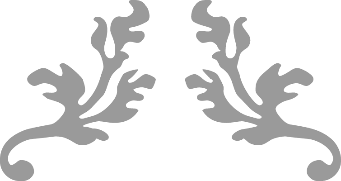 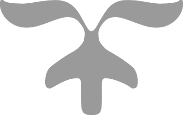 